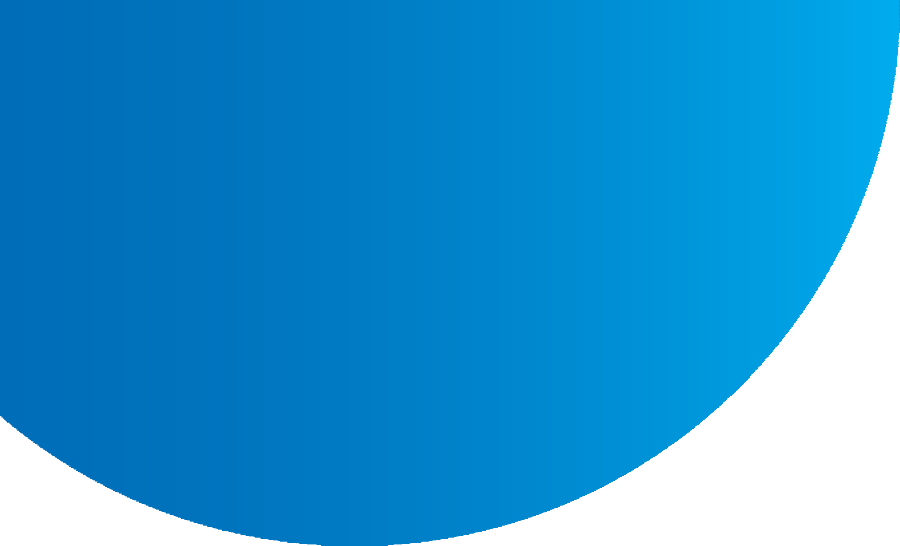 Building ServicesPrivacy Collection NoticeMaroondah City Council is committed to protecting your privacy as prescribed by the Privacy & Data Protection Act 2014 and the Health Records Act 2001. The information you provide on this form is being collected by Maroondah City Council for the strict purpose of conducting Council business. Council may provide a copy of this application, including plans and other documentation in order to obtain relevant adjoining owner comments during the course of this application. Failure to provide the information requested may make you ineligible to receive the service or be part of an event/function that is the subject of this form. Any access to the information, amendments that may be required or any privacy enquiries may be directed to Council's Privacy Officer & Health Records Officer on 9298 4211 or email - privacy@maroondah.vic.gov.auFeesAn application for Report & Consent - Demolition attracts a fee of $91.40.Lodgment and Payment OptionsApplication with Cheque or Money Order can be posted to PO Box 156 Ringwood 3134.Applications can be made and paid in person at our Customer Service Centres:Realm, Ringwood Town Square, 179 Maroondah Highway, Ringwood (Opposite Ringwood Station)Hours: 9am-8pm Monday - Friday, 10am-5pm Saturday, Sunday and public holidaysCroydon Library, Civic Square, CroydonHours: 8.30am-5pm Monday - FridayOFFICE USE ONLY Payment Details (internal Use Only)
AP: Prepayment:_________________Receipt Number:_______________________Date Paid:_____/_____/_____Cashier Use:– Fee $91.40AP      PP/DISP	ADD	Narrative - 29A – street address      Payment Type: Cash/ Chq/ EFTPOS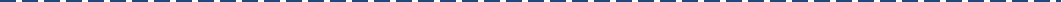 Prepayment:_________________Receipt Number:____________________ 	Amount: $_________________________Applicant DetailsApplicant DetailsApplicant DetailsApplicant DetailsApplicant DetailsApplicant DetailsApplicant DetailsApplicant DetailsApplicant DetailsApplicant DetailsApplicant DetailsApplicant DetailsApplicant DetailsApplicant DetailsApplicant DetailsApplicant DetailsName of Agent / OwnerName of Agent / OwnerName of Agent / OwnerName of Agent / OwnerContact NumberContact NumberContact NumberContact NumberContact NumberAddress of Agent / OwnerAddress of Agent / OwnerAddress of Agent / OwnerAddress of Agent / OwnerEmail*Email*Email*Email*Required Property DetailsRequired Property DetailsRequired Property DetailsRequired Property DetailsRequired Property DetailsRequired Property DetailsRequired Property DetailsRequired Property DetailsRequired Property DetailsAddress Address Proposal Proposal Building Permit Application Reference NumberBuilding Permit Application Reference NumberBuilding Permit Application Reference NumberBuilding Permit Application Reference NumberBuilding Permit Application Reference NumberBuilding Permit Application Reference NumberRequired Consent	Required Consent	Required Consent	Required Consent	Required Consent	Required Consent	Required Consent	Required Consent	Required Consent	Required Consent	Required Consent	Required Consent	The attached application for building permit is referred in accordance with section 29A of the Building Act 1993 for report and consent.The attached application for building permit is referred in accordance with section 29A of the Building Act 1993 for report and consent.The attached application for building permit is referred in accordance with section 29A of the Building Act 1993 for report and consent.The attached application for building permit is referred in accordance with section 29A of the Building Act 1993 for report and consent.The attached application for building permit is referred in accordance with section 29A of the Building Act 1993 for report and consent.The attached application for building permit is referred in accordance with section 29A of the Building Act 1993 for report and consent.The attached application for building permit is referred in accordance with section 29A of the Building Act 1993 for report and consent.The attached application for building permit is referred in accordance with section 29A of the Building Act 1993 for report and consent.The attached application for building permit is referred in accordance with section 29A of the Building Act 1993 for report and consent.The attached application for building permit is referred in accordance with section 29A of the Building Act 1993 for report and consent.The attached application for building permit is referred in accordance with section 29A of the Building Act 1993 for report and consent.The attached application for building permit is referred in accordance with section 29A of the Building Act 1993 for report and consent.The attached application for building permit is referred in accordance with section 29A of the Building Act 1993 for report and consent.The attached application for building permit is referred in accordance with section 29A of the Building Act 1993 for report and consent.The attached application for building permit is referred in accordance with section 29A of the Building Act 1993 for report and consent.The attached application for building permit is referred in accordance with section 29A of the Building Act 1993 for report and consent.A:      The consent of the relevant responsible authority is required because:A:      The consent of the relevant responsible authority is required because:A:      The consent of the relevant responsible authority is required because:A:      The consent of the relevant responsible authority is required because:A:      The consent of the relevant responsible authority is required because:A:      The consent of the relevant responsible authority is required because:A:      The consent of the relevant responsible authority is required because:A:      The consent of the relevant responsible authority is required because:A:      The consent of the relevant responsible authority is required because:A:      The consent of the relevant responsible authority is required because:A:      The consent of the relevant responsible authority is required because:A:      The consent of the relevant responsible authority is required because:A:      The consent of the relevant responsible authority is required because:A:      The consent of the relevant responsible authority is required because:A:      The consent of the relevant responsible authority is required because:A:      The consent of the relevant responsible authority is required because:(a)The proposed demolition meets the 50% volume test under sections 29A (1)(a) of the ActThe proposed demolition meets the 50% volume test under sections 29A (1)(a) of the ActThe proposed demolition meets the 50% volume test under sections 29A (1)(a) of the ActThe proposed demolition meets the 50% volume test under sections 29A (1)(a) of the ActThe proposed demolition meets the 50% volume test under sections 29A (1)(a) of the ActThe proposed demolition meets the 50% volume test under sections 29A (1)(a) of the ActThe proposed demolition meets the 50% volume test under sections 29A (1)(a) of the ActThe proposed demolition meets the 50% volume test under sections 29A (1)(a) of the ActThe proposed demolition meets the 50% volume test under sections 29A (1)(a) of the ActThe proposed demolition meets the 50% volume test under sections 29A (1)(a) of the ActThe proposed demolition meets the 50% volume test under sections 29A (1)(a) of the ActThe proposed demolition meets the 50% volume test under sections 29A (1)(a) of the ActThe proposed demolition meets the 50% volume test under sections 29A (1)(a) of the Act Yes  NoAND/ORAND/ORAND/ORAND/ORAND/ORAND/ORAND/ORAND/ORAND/ORAND/ORAND/ORAND/ORAND/ORAND/ORAND/ORAND/OR(b)The proposed demolition meets the façade test under section 29A(1)(b) of the Act         The proposed demolition meets the façade test under section 29A(1)(b) of the Act         The proposed demolition meets the façade test under section 29A(1)(b) of the Act         The proposed demolition meets the façade test under section 29A(1)(b) of the Act         The proposed demolition meets the façade test under section 29A(1)(b) of the Act         The proposed demolition meets the façade test under section 29A(1)(b) of the Act         The proposed demolition meets the façade test under section 29A(1)(b) of the Act         The proposed demolition meets the façade test under section 29A(1)(b) of the Act         The proposed demolition meets the façade test under section 29A(1)(b) of the Act         The proposed demolition meets the façade test under section 29A(1)(b) of the Act         The proposed demolition meets the façade test under section 29A(1)(b) of the Act         The proposed demolition meets the façade test under section 29A(1)(b) of the Act         The proposed demolition meets the façade test under section 29A(1)(b) of the Act          Yes  NoB:     Relevant Planning Permit:B:     Relevant Planning Permit:B:     Relevant Planning Permit:B:     Relevant Planning Permit:B:     Relevant Planning Permit:B:     Relevant Planning Permit:B:     Relevant Planning Permit:B:     Relevant Planning Permit:B:     Relevant Planning Permit:B:     Relevant Planning Permit:B:     Relevant Planning Permit:B:     Relevant Planning Permit:B:     Relevant Planning Permit:B:     Relevant Planning Permit:B:     Relevant Planning Permit:B:     Relevant Planning Permit:Has a Planning Permit been obtained for the proposed Demolition?Has a Planning Permit been obtained for the proposed Demolition?Has a Planning Permit been obtained for the proposed Demolition?Has a Planning Permit been obtained for the proposed Demolition?Has a Planning Permit been obtained for the proposed Demolition?Has a Planning Permit been obtained for the proposed Demolition?Has a Planning Permit been obtained for the proposed Demolition?Has a Planning Permit been obtained for the proposed Demolition?Has a Planning Permit been obtained for the proposed Demolition?Has a Planning Permit been obtained for the proposed Demolition?Has a Planning Permit been obtained for the proposed Demolition?Has a Planning Permit been obtained for the proposed Demolition?Has a Planning Permit been obtained for the proposed Demolition?Has a Planning Permit been obtained for the proposed Demolition? Yes  NoPlanning Permit Number (if applicable)Planning Permit Number (if applicable)Planning Permit Number (if applicable)Planning Permit Number (if applicable)Planning Permit Number (if applicable)*Please Note :1 A separate request for report and consent to the Executive Director Heritage Victoria, is required for an application to demolish or alter a building which is on a register established under the Heritage Act 1995.*Please Note :1 A separate request for report and consent to the Executive Director Heritage Victoria, is required for an application to demolish or alter a building which is on a register established under the Heritage Act 1995.*Please Note :1 A separate request for report and consent to the Executive Director Heritage Victoria, is required for an application to demolish or alter a building which is on a register established under the Heritage Act 1995.*Please Note :1 A separate request for report and consent to the Executive Director Heritage Victoria, is required for an application to demolish or alter a building which is on a register established under the Heritage Act 1995.*Please Note :1 A separate request for report and consent to the Executive Director Heritage Victoria, is required for an application to demolish or alter a building which is on a register established under the Heritage Act 1995.*Please Note :1 A separate request for report and consent to the Executive Director Heritage Victoria, is required for an application to demolish or alter a building which is on a register established under the Heritage Act 1995.*Please Note :1 A separate request for report and consent to the Executive Director Heritage Victoria, is required for an application to demolish or alter a building which is on a register established under the Heritage Act 1995.*Please Note :1 A separate request for report and consent to the Executive Director Heritage Victoria, is required for an application to demolish or alter a building which is on a register established under the Heritage Act 1995.*Please Note :1 A separate request for report and consent to the Executive Director Heritage Victoria, is required for an application to demolish or alter a building which is on a register established under the Heritage Act 1995.*Please Note :1 A separate request for report and consent to the Executive Director Heritage Victoria, is required for an application to demolish or alter a building which is on a register established under the Heritage Act 1995.*Please Note :1 A separate request for report and consent to the Executive Director Heritage Victoria, is required for an application to demolish or alter a building which is on a register established under the Heritage Act 1995.*Please Note :1 A separate request for report and consent to the Executive Director Heritage Victoria, is required for an application to demolish or alter a building which is on a register established under the Heritage Act 1995.*Please Note :1 A separate request for report and consent to the Executive Director Heritage Victoria, is required for an application to demolish or alter a building which is on a register established under the Heritage Act 1995.*Please Note :1 A separate request for report and consent to the Executive Director Heritage Victoria, is required for an application to demolish or alter a building which is on a register established under the Heritage Act 1995.*Please Note :1 A separate request for report and consent to the Executive Director Heritage Victoria, is required for an application to demolish or alter a building which is on a register established under the Heritage Act 1995.*Please Note :1 A separate request for report and consent to the Executive Director Heritage Victoria, is required for an application to demolish or alter a building which is on a register established under the Heritage Act 1995.Lodgement Requirements	Lodgement Requirements	Lodgement Requirements	Lodgement Requirements	Lodgement Requirements	Lodgement Requirements	Lodgement Requirements	Lodgement Requirements	Lodgement Requirements	Lodgement Requirements	Lodgement Requirements	Lodgement Requirements	Please ensure you have attached the below listed documentation to your application form.Please ensure you have attached the below listed documentation to your application form.Please ensure you have attached the below listed documentation to your application form.Please ensure you have attached the below listed documentation to your application form.Please ensure you have attached the below listed documentation to your application form.Please ensure you have attached the below listed documentation to your application form.Please ensure you have attached the below listed documentation to your application form.Please ensure you have attached the below listed documentation to your application form.Please ensure you have attached the below listed documentation to your application form.Please ensure you have attached the below listed documentation to your application form.Please ensure you have attached the below listed documentation to your application form.Please ensure you have attached the below listed documentation to your application form.Please ensure you have attached the below listed documentation to your application form.Please ensure you have attached the below listed documentation to your application form.Please ensure you have attached the below listed documentation to your application form.Please ensure you have attached the below listed documentation to your application form.Certificate of TitleCertificate of TitleCertificate of TitleCertificate of TitleCertificate of TitleCertificate of TitleCertificate of TitleCertificate of TitleCertificate of TitleCertificate of TitleCertificate of TitleCertificate of TitleCertificate of TitleCertificate of TitleCertificate of TitleProposed Demolition PlansProposed Demolition PlansProposed Demolition PlansProposed Demolition PlansProposed Demolition PlansProposed Demolition PlansProposed Demolition PlansProposed Demolition PlansProposed Demolition PlansProposed Demolition PlansProposed Demolition PlansProposed Demolition PlansProposed Demolition PlansProposed Demolition PlansProposed Demolition PlansSignature of ApplicantSignature of ApplicantSignature of ApplicantDateDateDate